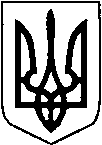 ВОЛОДИМИРСЬКА РАЙОННА ДЕРЖАВНА АДМІНІСТРАЦІЯВОЛИНСЬКОЇ ОБЛАСТІВОЛОДИМИРСЬКА РАЙОННА ВІЙСЬКОВА АДМІНІСТРАЦІЯРОЗПОРЯДЖЕННЯ3 травня  2023 року                        м. Володимир                                             №49Про проведення внутрішнього аудитуНа виконання Операційного плану діяльності з внутрішнього аудиту на 2023 рік Володимирської районної державної адміністрації, затвердженого головою райдержадміністрації 23 грудня 2023 року, керуючись вимогами Стандартів внутрішнього аудиту, які затверджені наказом Міністерства фінансів України від 4 жовтня 2011 року №1247 (зі змінами), НАКАЗУЮ:Головному спеціалісту сектору внутрішнього аудиту (Тетяна СТАСЮК) провести аудит оцінки відповідності дотримання актів законодавства, ступеня виконання та досягнення цілей, здійснення контрольно-наглядових функцій, а також планів процедур з питань збереження активів, ефективності управління державним майном, функціонування системи внутрішнього контролю у діяльності апарату Володимирської районної державної адміністрації за 2021-2022 роки (44700, Волинська область, Володимирський район, м. Володимир, вул. Небесної Сотні, буд. 3).ЗАТВЕРДИТИ програму проведення внутрішнього аудиту в апараті Володимирської районної державної адміністрації за 2021 - 2022 роки, що додається.Керівнику апарату Володимирської районної державної адміністрації (Сергій РОМАНЮК) створити належні умови для роботи головного спеціаліста сектору внутрішнього аудиту та надати необхідні матеріали для здійснення внутрішнього аудиту.Контроль за виконанням розпорядження залишаю за собою.Начальник										Юрій ЛОБАЧТетяна Стасюк  0679223324ЗАТВЕРДЖЕНОрозпорядження начальникарайонної військової адміністрації 3 травня  2023  року  №49ПРОГРАМАпроведення аудиту оцінки відповідності дотримання актів законодавства, ступеня виконання та досягнення цілей, здійснення контрольно-наглядових функцій, а також планів процедур з питань збереження активів, ефективності управління державним майном, функціонування системи внутрішнього контролю у діяльності апарату Володимирської райдержадміністрації за 2021-2022 роки _________________________________________№з/пРозділ програмиЗмістОб’єкт внутрішнього аудитуЗдійснення функцій щодо управління установою та функціонування системи внутрішнього контролюТема внутрішнього аудитуОцінка відповідності дотримання актів законодавства, ступеня виконання та досягнення цілей, здійснення контрольно-наглядових функцій, а також планів процедур з питань збереження активів, ефективності управління державним майном, функціонування системи внутрішнього контролю у діяльності установиЦілі внутрішнього аудитуОцінити діяльність апарату Володимирської райдержадміністрації щодо дотримання актів законодавства, ступеня виконання та досягнення цілей, здійснення контрольно-наглядових функцій, а також планів процедур з питань збереження активів, ефективності управління державним майном, функціонування системи внутрішнього контролюПитання, що підлягають дослідженню1. Дотримання актів законодавства під час діяльності установи.2. Недоліки в організації управління, досягненні визначених стратегічних цілей, завдань і планів.3. Здійснення контрольно-наглядових функцій під час діяльності установи.4. Виконання запланованих процедур з питань збереження активів, ефективності управління державним майном.5. Організація та здійснення в установі внутрішнього контролюОбсяг аудиторського завдання. Аудиторські прийоми та процедури збору й аналізу інформаціїМетод організації аудиторського дослідження: вибіркова, аналітична та комбінована перевірки.Методичні прийоми проведення аудиторського дослідження: фактична перевірка, ознайомлення з документами, підтвердження, документальна перевірка, аналіз, опитування.Основні критерії оцінки об’єкта внутрішнього аудитуРезультативність, своєчасність, об’єктивність (неупередженість), професійність, достовірністьНайменування структурного підрозділуАпарат Володимирської районної державної адміністрації